      Pèlerinage à NEVERS  30 avril et 1er mai						Pour tout renseignement et inscriptions, 
s’adresser à :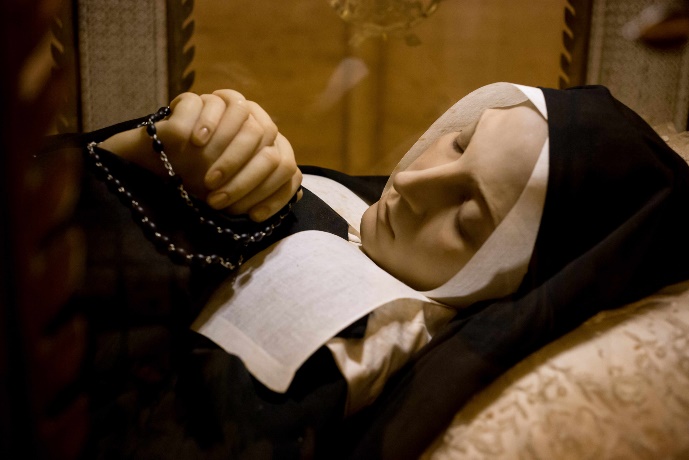 Service diocésain des pèlerinages
Maison diocésaine – 1 rue de Berry – 41000 Blois
02 54 57 26 48  pelerinage@catholique-blois.net
https://www.venio.fr/fr/organisation/ddp-bloisPROGRAMME Mardi 30 Avril 2024 -
	Départ de Blois à 7h. en car	10h. Arrivée à Vézelay		Visite de la Basilique – messe	Déjeuner à la Communauté franciscaine	15h. Départ de Vézelay	17h. Arrivée à Nevers	Présentation du thème du pèlerinage par le Père Philippe Verrier
		Pourquoi Bernadette est-elle venue à Nevers ?	Dîner – Complies – Coucher sur placeMercredi 1er mai 2024	Prière du matin à la chasse de Bernadette	Visite du sanctuaire 	Intervention du Père Philippe Verrier	Messe à l’infirmerie où Bernadette est décédéeDéjeunerVision d’un diaporamaVêpresVisite du parcAprès dîner Départ pour Blois – arrivée vers 23h.